ОФИЦИАЛЬНЫЙ ВЕСТНИК     06 июня 2016 г.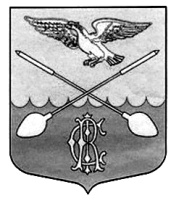 Дружногорского городского поселения                        № 12_________________Информационный бюллетень________________________________________Тираж:  10 экземпляров.  Распространяется бесплатно.Учредитель: Совет депутатов Дружногорского городского поселения; Главный редактор: Володкович В.В.Адрес редакции и издателя: 188377, Ленинградская обл., Гатчинский р-он, г.п. Дружная Горка, ул. Садовая, д.4Информация для граждан об условиях реализации программы «Жилье для российской семьи» на территории Ленинградской области Постановлением Правительства Российской Федерации от 5 мая 2014 года 
№ 404 (с изм. от 10.12.2015) «О некоторых вопросах реализации программы «Жилье для российской семьи» в рамках государственной программы «Обеспечение доступным и комфортным жильём и коммунальными услугами граждан Российской Федерации» утверждены основные условия и меры реализации данной программы, а также критерии и требования отбора земельных участков, застройщиков, проектов жилищного строительства для её реализации.По результатам отборов земельных участков, застройщиков, проектов жилищного строительства, в реализации программы «Жилье для российской семьи» принимают участие:1. ООО «Малый Петербург» с проектом строительства жилья экономического класса общей площадью 10 тыс. кв. метров до 01.07.2017 года на земельных участках по адресу: Ленинградская область, Всеволожский район, пос. Щеглово, Невский проспект (кадастровые номера участков: 47:07:0957006:1068; 47:07:0957006:1069; 47:07:0957006:1070; 47:07:0957006:1071; 47:07:0957006:1077; 47:07:0957006:1078); 2. ОАО «Ленинградское областное жилищное агентство ипотечного кредитования» с проектом строительства жилья экономического класса площадью 20 тыс. кв.м. до 01.11.2017 года в створе улиц Советская и Новая в г.Кировске Ленинградской области.Также планируется реализация Программы в г. Тосно муниципального образования Тосненский район Ленинградской области в объеме 10 тыс. кв. метров. Между комитетом по строительству Ленинградской области и Обществом с ограниченной ответственностью «Малый Петербург» и ОАО ««Агентство по ипотечному жилищному кредитованию» подписаны договоры о взаимодействии по обеспечению строительства жилья экономического класса в рамках программы «Жилье для российской семьи» на территории Ленинградской области.В рамках указанной программы планируется строительство жилья экономического класса по цене 35 тыс. рублей за . Данная программа позволит улучшить жилищные условия гражданам отдельных категорий, перечень которых утвержден постановлением Правительства Ленинградской области Ленинградской области от 20.05.2015 №168 «О некоторых вопросах реализации программы «Жилье для российской семьи» в рамках государственной программы Российской Федерации «Обеспечение доступным и комфортным жильем и коммунальными услугами граждан Российской Федерации» в Ленинградской области». Это граждане, постоянно проживающие в Ленинградской области: многодетные семьи, работники бюджетной сферы, инвалиды, граждане, нуждающиеся в улучшении жилищных условий, а также другие граждане, желающие улучшить жилищные условия, занимающие менее  на члена семьи (или менее  на одиноко проживающего гражданина), имеющие невысокий уровень дохода, но достаточный для получения ипотечного кредита или приобретения жилья за счет собственных средств. В рамках данной программы планируется предоставление льготных кредитов гражданам – участникам программы.С Перечнем категорий граждан, имеющих право на приобретение жилья экономического класса в рамках программы, а также с другой информацией (в том числе с часто задаваемыми вопросами) граждане, желающие принять участие в программе, могут ознакомиться в разделе «Информация для граждан по программе «Жилье для российской семьи» (http://www.building.lenobl.ru/programm/prog/housing_for_Russian_family/information).Формирование списков граждан – участников программы осуществляется:- администрацией Щегловского сельского поселения Всеволожского муниципального района Ленинградской области по адресу: Ленинградская область, Всеволожский район, п.Щеглово, д.5, каб.9, тел. 8(81370)68-565, 8(81370)68-441, приемный день – вторник с 10.00 до 17.00, перерыв с 13.00 до 14.00;- администрацией муниципального образования «Кировск» Кировского муниципального района Ленинградской области по адресу:  Ленинградская  область,  г.Кировск,  ул. Новая, д.16,  тел. 8(81362)22-608, приемный день - вторник и четверг с  09.00 до  18.00, перерыв с  13.00  до  14.00 (прием документов будет осуществляться  с 1 июня 2016 года). Также представить заявление и документы для участия в программе граждане смогут в одно из 11 отделений ОАО «Ленинградское областное жилищное агентство ипотечного кредитования», расположенных в г.Санкт-Петербурге и 10 городах Ленинградской области. Агентство осуществляет проверку платежеспособности участников программы в случае необходимости получения ими кредита на льготных условиях, и осуществляет по доверенности передачу заявления и комплекта документов в администрацию Щегловского сельского поселения и администрацию муниципального образования «Кировск». Кроме того, ОАО «Ленинградское областное жилищное агентство ипотечного кредитования» является уполномоченной организацией по формированию сводного по Ленинградской области реестра граждан, включенных в списки граждан, имеющих право на приобретение жилья экономического класса в рамках реализации программы и предоставлению застройщику - участнику программы сведений, содержащихся в указанном реестре. На сайте комитета по строительству Ленинградской области можно найти подробную информацию застройщиков по земельным участкам и жилым домам, в том числе квартирография и видеоматериалы. 